           БОЙОРО3                                          № 561                               ПРИКАЗ «29»   октябрь  2019 й.                                                               «29»   октября  2019 гО проведении муниципального этапа всероссийской олимпиады школьников             в 2019-2020 учебном году       На основании приказа Министерства образования Республики Башкортостан от 10.10.2019г.   №1161                                                ПРИКАЗЫВАЮ:      1.Провести в муниципальном районе Чишминский район Республики Башкортостан в 2019-2020 учебном году муниципальный этап всероссийской олимпиады школьников в период с 06 ноября по 12 декабря 2019 года в единые сроки на базе МБОУ Гимназия р.п.Чишмы, МБОУ СОШ №5 р.п.Чишмы, МАОУ СОШ №1 р.п.Чишмы в соответствии с утвержденным графиком (приложение №2).   2.Информационно-методическому центру (Галикеевой Л.Н., Габидуллиной Р.Ф., Башировой Г.З., Максютовой А.А., Хайруллиной А.Р., Мухаметшиной Н.Т., Шакировой З.Т.), ведущим специалистам Рычковой Е.Н., Ямалетдиновой З.Р.:   -создать предметно-методические комиссии с необходимыми нормативно-инструктивными материалами и документами для организации и проведения муниципального этапа Всероссийской олимпиады школьников.   -обеспечить своевременное предоставление ведомостей и итоговых протоколов о проведении муниципального этапа в течение 2-х дней со дня даты проведения предметной олимпиады в формате определенном Министерством образования РБ. 3.Директорам общеобразовательных организаций обеспечить подготовку команд и явку участников олимпиад в сопровождении учителя, назначенного приказом директора школы, на которого возлагается ответственность за жизнь и здоровье, учащихся в пути следования и обратно. Всем участникам олимпиады иметь при себе вторую обувь.   4.Финансирование расходов, связанных с подготовкой и проведением муниципального этапа, выезда учащихся на республиканский этап отнести за счет средств   МКУ Управление образования.  5.Контроль за исполнением данного приказа оставляю за собой. Начальник МКУ Управление образования                                                         С.С. ВагаповИсп.Хайруллина А.Р., тел. 2-16-18                                                                                    Приложение №1    Состав оргкомитета по подготовке  муниципального этапа Олимпиады школьников.Аллагулова Н.Ф. -  Начальник ИМЦ МКУ Управление образования; Ямалетдинова З.Р. – Зам. начальника МКУ Управление образования;Максютова А.А.  -  методист ИМЦ МКУ Управление образования;Галикеева Л.Н. – методист ИМЦ МКУ Управление образования;Рычкова Е.Н. - ведущий специалист МКУ Управление образования;Баширова Г.З. -  методист ИМЦ МКУ Управление образования;Хайруллина А.Р. -  старший методист ИМЦ МКУ Управление образования;      Мухаметшина Н.Т. -   методист ИМЦ МКУ Управление образования;                              Габидуллиной Р.Ф. - ведущий специалист МКУ Управление образования.Приложение №2        Сроки проведения и ответственные организаторы муниципального этапа всероссийской олимпиады школьников в муниципальном районе Чишминский район РБ в 2019-2020 учебном году.БАШ3OPTOCTAH   РЕСПУБЛИКАҺЫМУНИЦИПАЛЬ РАЙОНШИШМӘ  РАЙОНЫ МУНИЦИПАЛЬ3А2НА УЧРЕЖДЕНИЕҺЫMӘFAPИФ  ИДАРАЛЫ1Ы452170, Шишмә, Мостай К9рим урамы,39 ател./факс 34797) 2-21-27, 2-21-63e:mail: chishmku@ufamts.ru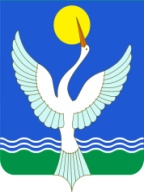 МУНИЦИПАЛЬНОЕ КАЗЕННОЕ УЧРЕЖДЕНИЕ УПРАВЛЕНИЕОБРАЗОВАНИЯ  МУНИЦИПАЛЬНОГО РАЙОНА ЧИШМИНСКИЙ РАЙОНРЕСПУБЛИКИ  БАШКОРТОСТАН452170,  р.п.Чишмы,  ул. Мустая  Карима,  39ател./факс (34797) 2-21-27, 2-21-63e:mail: chishmku@ufamts.ru№Ответственные организаторыМесто проведенияПредметДаты проведения№Ответственные организаторыМесто проведенияПредметДаты проведения1.Баширова Г.ЗСОШ № 5Экология6 ноября2.Мухаметшина Н.Т.ГимназияИскусство(МХК)7 ноября3.Максютова А.А.СОШ № 5Право8 ноября4.Мухаметшина Н.Т.СОШ №1Немецкий язык11 ноября5.Максютова А.А.СОШ №5Обществознание12 ноября6.Галикеева Л.Н.ГимназияРусский язык13 ноября7.Хайруллина А.Р.СОШ №5Математика14 ноября8.Рычкова Е.Н.СОШ № 1ОБЖ15,16 ноября9.Баширова Г.ЗСОШ № 5Биология19 ноября10.Хайруллина А.Р.СОШ № 5Физика20 ноября11.Хайруллина А.Р.СОШ №1Экономика21 ноября12.Рычкова Е.Н.СОКФизическая культура22 ноября13.Мухаметшина Н.Т.СОШ №1Французский язык25 ноября14.Хайруллина А.Р.ГимназияИнформатика и ИКТ26, 28 ноября15.Галикеева Л.Н.ГимназияЛитература27 ноября16.Максютова А.А.СОШ №5История29 ноября17.Баширова Г.ЗГимназияГеография3 декабря18.Рычкова Е.Н.СОШ №1Технология5 декабря19.Мухаметшина Н.Т.СОШ №5Английский язык6 декабря20.Баширова Г.ЗГимназияХимия10 декабря21.Хайруллина А.Р.ГимназияАстрономия11 декабря22.Галикеева Л.Н.СОШ №1Татарский языкБудет сообщено дополнительно23.Галикеева Л.Н.СОШ №1Башкирский языкБудет сообщено дополнительно24.Шакирова З.Т.ООШкольный этап олимпиады учащихся 4-х классовпо приказу ОО